10. teden       BIO 8Novo poglavje…..Hranim sePoglej si posnetek https://www.youtube.com/watch?v=8-h2Vg9SAXUReši delovni zvezek poglavje Hranim se, naloge: 1, 4, 5, 7, 8, 9, 10, 11 in 13. Spodaj preglej še rešitve zadnjih dveh tednov.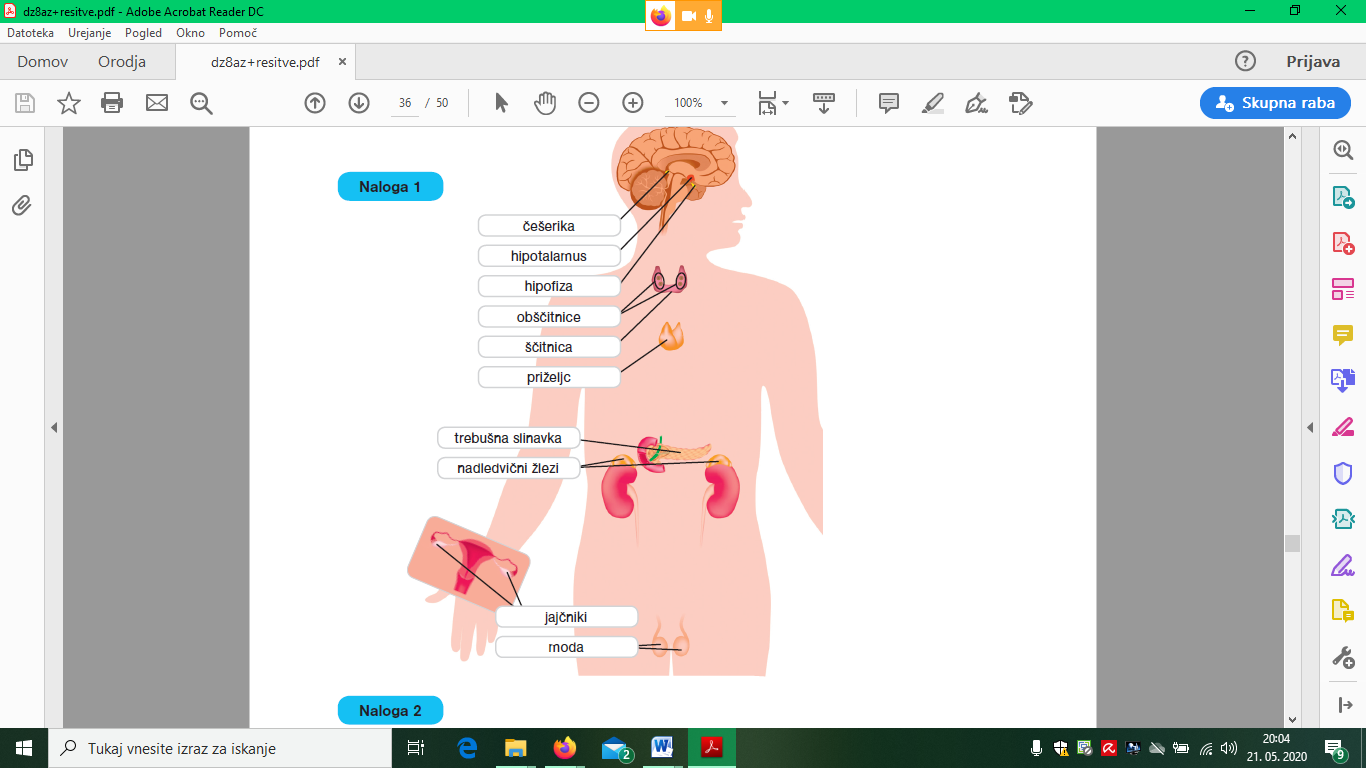 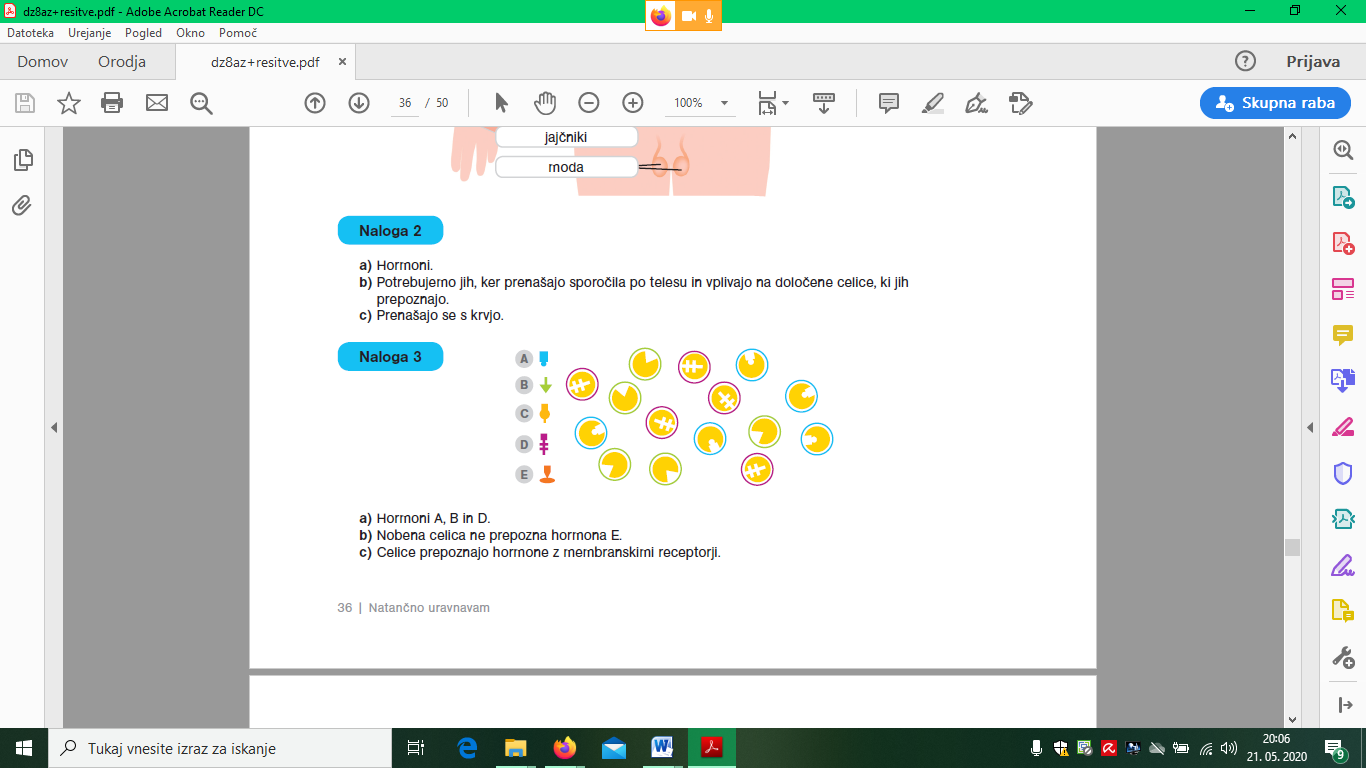 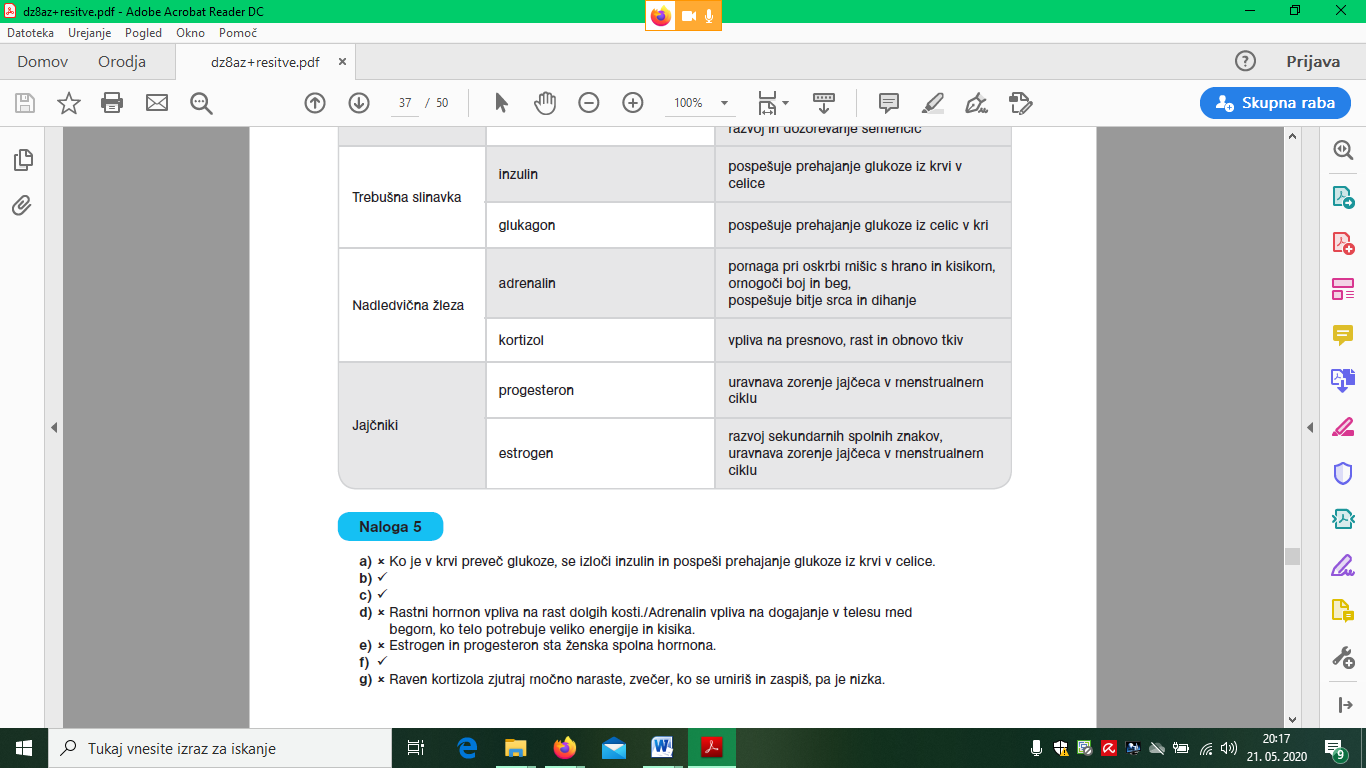 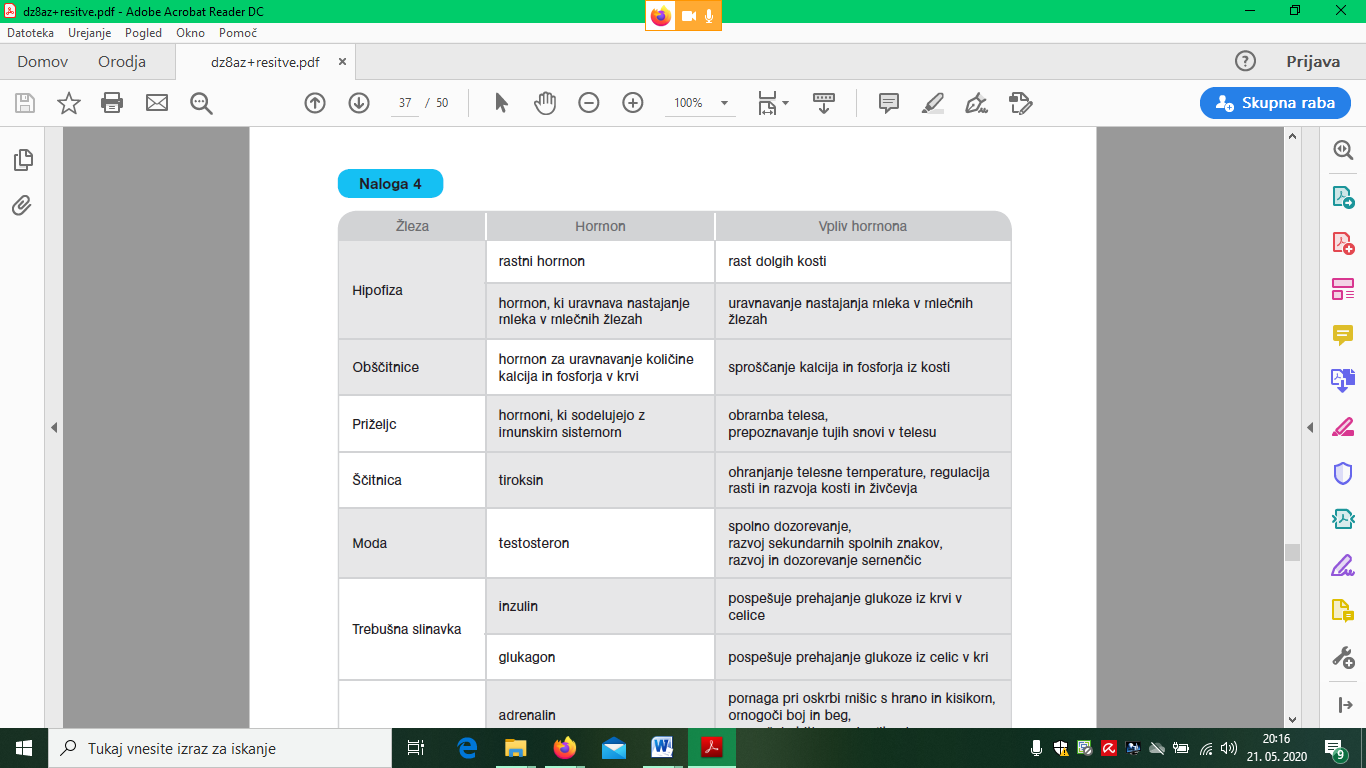 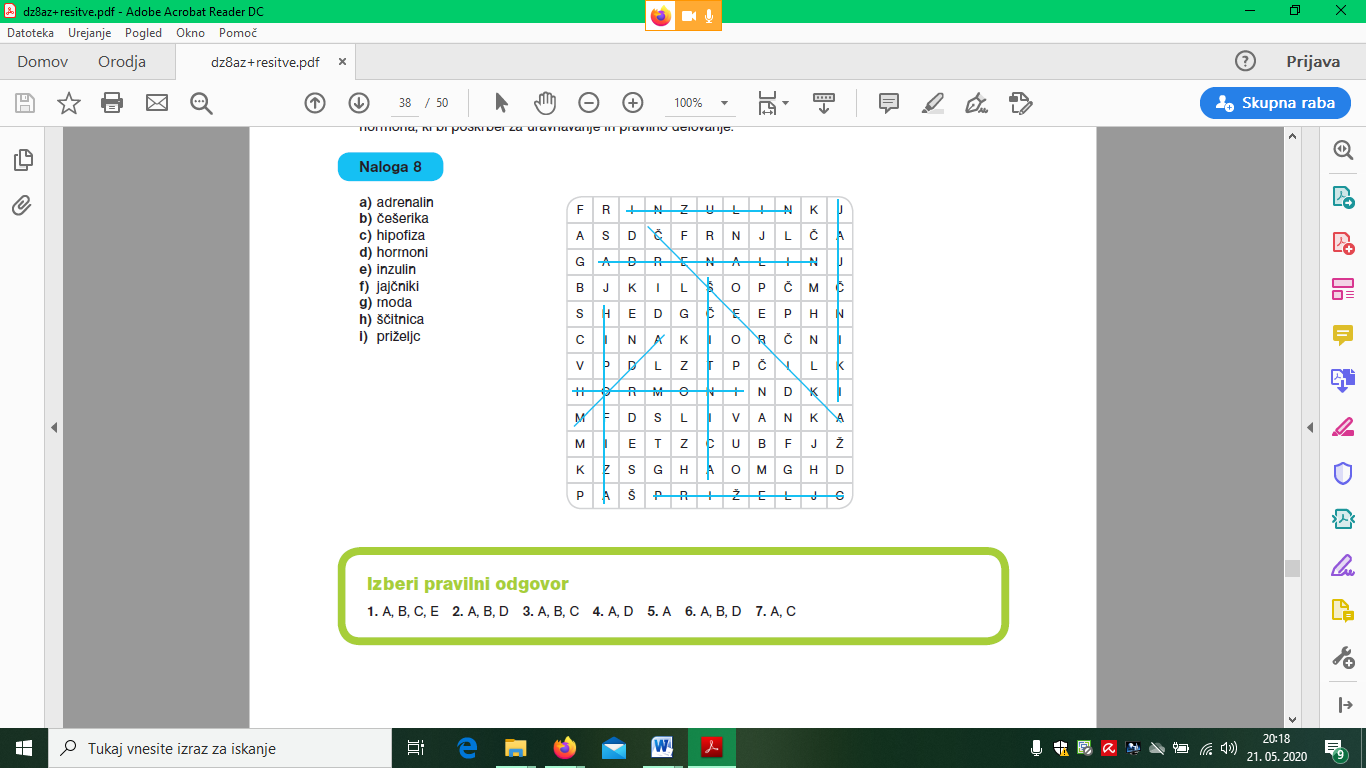 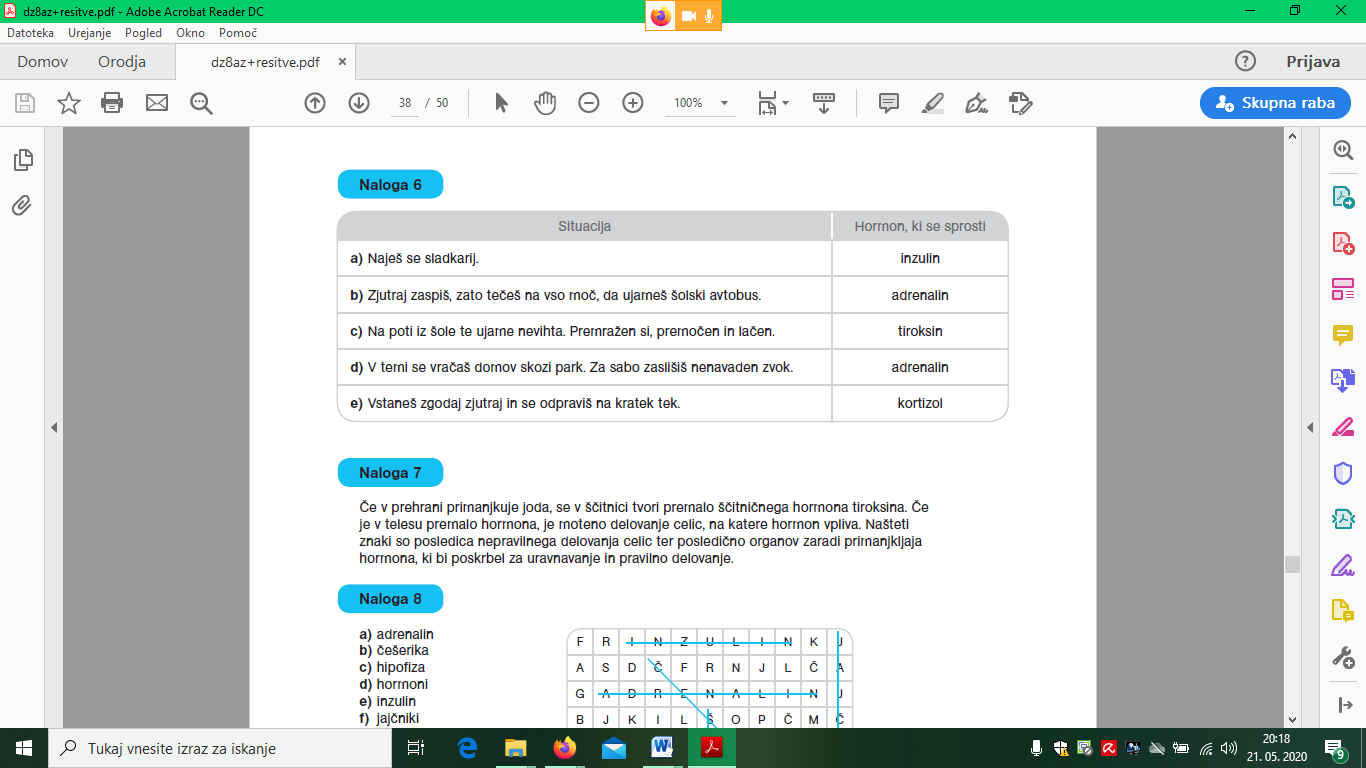 